Avis donné parNom / société / organisation			:      Abréviation de la société / de l’organisation	:      Adresse			:      Personne de référence			:      Téléphone			:      Courriel			:      Date			:      Table des matièresCommentaires généraux sur le projet de loi fédérale relative à l’encouragement de la formation dans le domaine des soins infirmiers et sur le rapport explicatif	3Commentaires concernant les articles du projet de loi fédérale relative à l’encouragement de la formation dans le domaine des soins infirmiers et leurs explications	4Modification d’autres actes : remarques concernant les articles du code de procédure pénale, du code de procédure militaire, de la loi fédérale sur la formation professionnelle et de la loi fédérale sur les professions de la santé ainsi que sur leurs explications	6Modification d’autres actes : remarques concernant les articles de la loi sur l’assurance-maladie et leurs explications	8Remarques concernant l’arrêté fédéral sur les aides financières visant à encourager la formation dans le domaine des soins infirmiers et ses explications	10Remarques concernant l’arrêté fédéral visant à augmenter le nombre de diplômes en soins infirmiers décernés dans les hautes écoles spécialisées cantonales et ses explications	11Remarques concernant l’arrêté fédéral sur les aides financières visant à promouvoir l’efficience dans le domaine des soins médicaux de base, en particulier l’interprofessionnalité, et ses explications	12Annexe: Guide pour insérer de nouvelles lignes	13Pour effacer des tableaux ou insérer de nouvelles lignes, cliquez sur « Révision / Protéger un document / Désactiver la protection » afin de pouvoir travailler dans le document. Voir guide dans l’annexe. Pour effacer des tableaux ou insérer de nouvelles lignes, cliquez sur « Révision / Protéger un document / Désactiver la protection » afin de pouvoir travailler dans le document. Voir guide dans l’annexe.Annexe: Guide pour insérer de nouvelles lignes 1. Désactiver la protection du document 2. Insérer des lignes avec « Copier – Coller »3. Réactiver la protection du document 1 Désactiver la protection du document 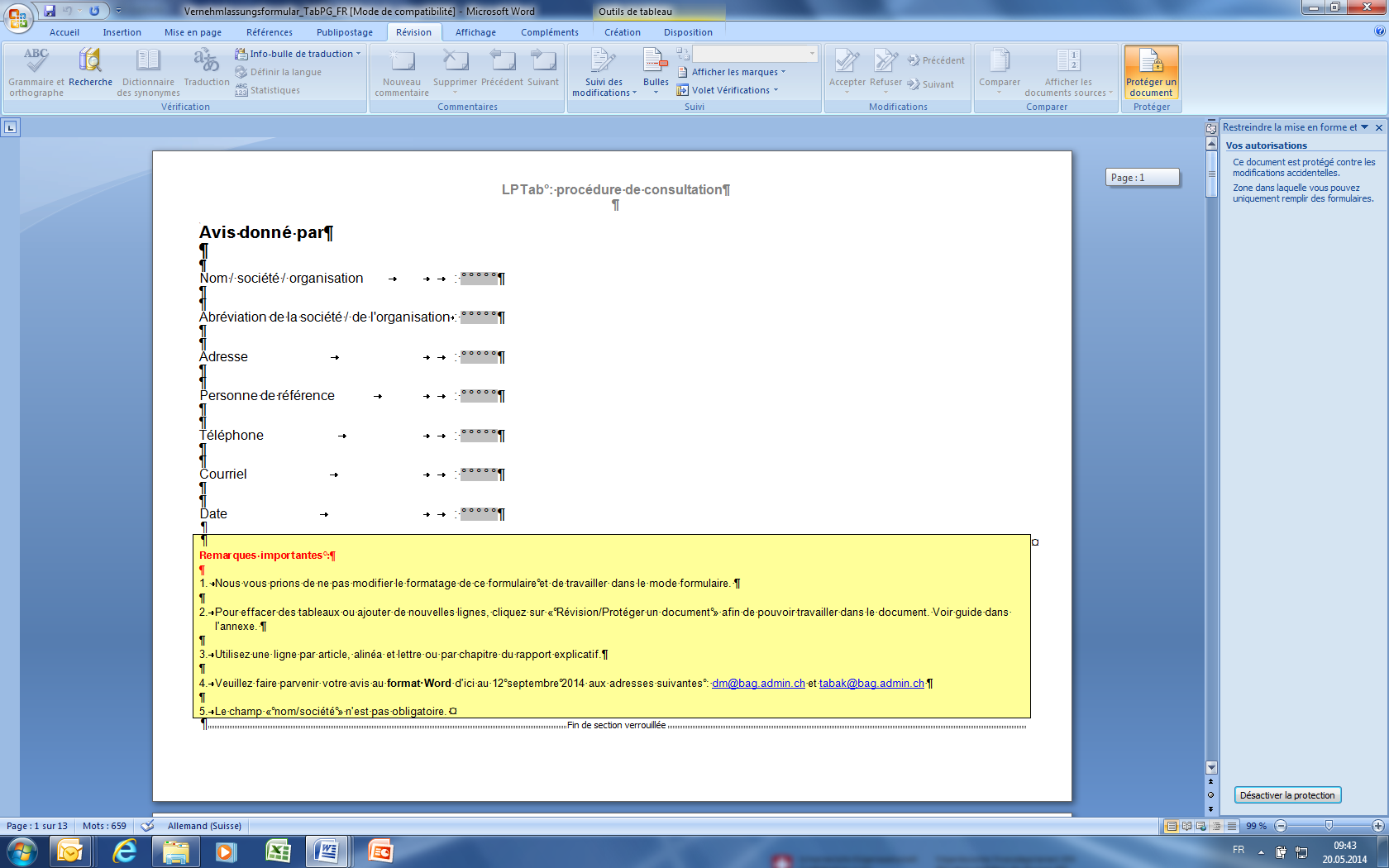 2 Insérer de nouvelles lignesSélectionner une ligne entière incluant les champs marqués en gris (la ligne sélectionnée devient bleu) Presser Control-C pour copier Presser Control-V pour insérer 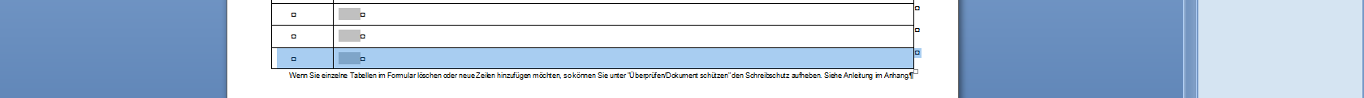 3 Réactiver la protection du document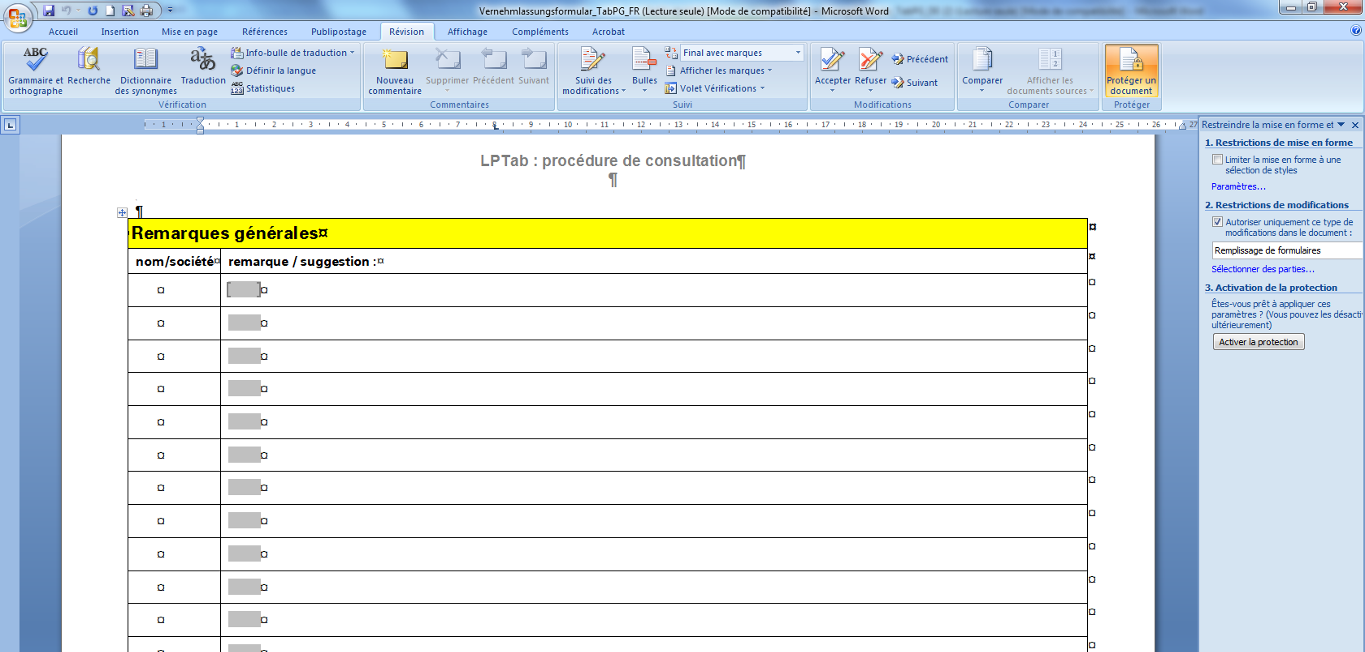 Remarques importantes :1.	Nous vous prions de ne pas modifier le formatage de ce formulaire et de ne remplir que les champs en gris.2.	Pour effacer des tableaux ou insérer de nouvelles lignes, cliquez sur « Révision/Protéger un document/Désactiver la protection » afin de pouvoir travailler dans le document. Voir guide dans l’annexe. 3.	Utilisez une ligne par article, alinéa et lettre ou par chapitre du rapport explicatif.4.	Veuillez faire parvenir votre avis au format Word d’ici au 14 août 2019 aux adresses suivantes : pflege@bag.admin.ch et gever@bag.admin.ch.5.	Le champ « nom/société » n’est pas obligatoire.Nous vous remercions de votre collaboration.Commentaires généraux sur le projet de loi fédérale relative à l’encouragement de la formation dans le domaine des soins infirmiers et sur le rapport explicatifCommentaires généraux sur le projet de loi fédérale relative à l’encouragement de la formation dans le domaine des soins infirmiers et sur le rapport explicatifNom/sociétéCommentaire / observationCommentaires concernant les articles du projet de loi fédérale relative à l’encouragement de la formation dans le domaine des soins infirmiers et leurs explicationsCommentaires concernant les articles du projet de loi fédérale relative à l’encouragement de la formation dans le domaine des soins infirmiers et leurs explicationsCommentaires concernant les articles du projet de loi fédérale relative à l’encouragement de la formation dans le domaine des soins infirmiers et leurs explicationsCommentaires concernant les articles du projet de loi fédérale relative à l’encouragement de la formation dans le domaine des soins infirmiers et leurs explicationsCommentaires concernant les articles du projet de loi fédérale relative à l’encouragement de la formation dans le domaine des soins infirmiers et leurs explicationsCommentaires concernant les articles du projet de loi fédérale relative à l’encouragement de la formation dans le domaine des soins infirmiers et leurs explicationsNom/sociétéart.al.let.Commentaire / observationProposition de modification (texte)Modification d’autres actes : remarques concernant les articles du code de procédure pénale, du code de procédure militaire, de la loi fédérale sur la formation professionnelle et de la loi fédérale sur les professions de la santé ainsi que sur leurs explicationsModification d’autres actes : remarques concernant les articles du code de procédure pénale, du code de procédure militaire, de la loi fédérale sur la formation professionnelle et de la loi fédérale sur les professions de la santé ainsi que sur leurs explicationsModification d’autres actes : remarques concernant les articles du code de procédure pénale, du code de procédure militaire, de la loi fédérale sur la formation professionnelle et de la loi fédérale sur les professions de la santé ainsi que sur leurs explicationsModification d’autres actes : remarques concernant les articles du code de procédure pénale, du code de procédure militaire, de la loi fédérale sur la formation professionnelle et de la loi fédérale sur les professions de la santé ainsi que sur leurs explicationsModification d’autres actes : remarques concernant les articles du code de procédure pénale, du code de procédure militaire, de la loi fédérale sur la formation professionnelle et de la loi fédérale sur les professions de la santé ainsi que sur leurs explicationsModification d’autres actes : remarques concernant les articles du code de procédure pénale, du code de procédure militaire, de la loi fédérale sur la formation professionnelle et de la loi fédérale sur les professions de la santé ainsi que sur leurs explicationsNom/sociétéart.al.let.Commentaire / observationProposition de modification (texte)Modification d’autres actes : remarques concernant les articles de la loi sur l’assurance-maladie et leurs explicationsModification d’autres actes : remarques concernant les articles de la loi sur l’assurance-maladie et leurs explicationsModification d’autres actes : remarques concernant les articles de la loi sur l’assurance-maladie et leurs explicationsModification d’autres actes : remarques concernant les articles de la loi sur l’assurance-maladie et leurs explicationsModification d’autres actes : remarques concernant les articles de la loi sur l’assurance-maladie et leurs explicationsModification d’autres actes : remarques concernant les articles de la loi sur l’assurance-maladie et leurs explicationsNom/sociétéart.al.let.Commentaire / observationProposition de modification (texte)Remarques concernant l’arrêté fédéral sur les aides financières visant à encourager la formation dans le domaine des soins infirmiers et ses explicationsRemarques concernant l’arrêté fédéral sur les aides financières visant à encourager la formation dans le domaine des soins infirmiers et ses explicationsRemarques concernant l’arrêté fédéral sur les aides financières visant à encourager la formation dans le domaine des soins infirmiers et ses explicationsRemarques concernant l’arrêté fédéral sur les aides financières visant à encourager la formation dans le domaine des soins infirmiers et ses explicationsNom/sociétéart.Commentaire / observationProposition de modificationRemarques concernant l’arrêté fédéral visant à augmenter le nombre de diplômes en soins infirmiers décernés dans les hautes écoles spécialisées cantonales et ses explicationsRemarques concernant l’arrêté fédéral visant à augmenter le nombre de diplômes en soins infirmiers décernés dans les hautes écoles spécialisées cantonales et ses explicationsRemarques concernant l’arrêté fédéral visant à augmenter le nombre de diplômes en soins infirmiers décernés dans les hautes écoles spécialisées cantonales et ses explicationsRemarques concernant l’arrêté fédéral visant à augmenter le nombre de diplômes en soins infirmiers décernés dans les hautes écoles spécialisées cantonales et ses explicationsNom/sociétéart.Commentaire / observationProposition de modificationRemarques concernant l’arrêté fédéral sur les aides financières visant à promouvoir l’efficience dans le domaine des soins médicaux de base, en particulier l’interprofessionnalité, et ses explicationsRemarques concernant l’arrêté fédéral sur les aides financières visant à promouvoir l’efficience dans le domaine des soins médicaux de base, en particulier l’interprofessionnalité, et ses explicationsRemarques concernant l’arrêté fédéral sur les aides financières visant à promouvoir l’efficience dans le domaine des soins médicaux de base, en particulier l’interprofessionnalité, et ses explicationsRemarques concernant l’arrêté fédéral sur les aides financières visant à promouvoir l’efficience dans le domaine des soins médicaux de base, en particulier l’interprofessionnalité, et ses explicationsNom/sociétéart.Commentaire / observationProposition de modification